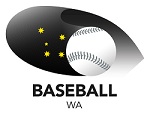 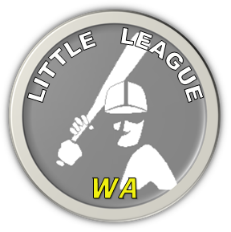                                             BWA CLUB CONTACT LISTAll Clubs are requested to complete the following information and return to Baseball WA Ltd. Please email to Operations Support Manager:  llwareg@gmail.com     CLUB NAME:                                                                       Seniors Grades          Junior Grades	HOME GROUND:   BILLING ADDRESS:    	POSTCODECLUB OR SENIOR PRESIDENT:NAME:  	MOBILE:    	PH:E-MAIL:    JUNIOR PRESIDENT:NAME:  	MOBILE:    	PH:E-MAIL:    SECRETARY: (For all Mail and Email)NAME:  	MOBILE:    	PH:E-MAIL:    CLUB OR SENIOR REGISTRAR:NAME:  	MOBILE:    	PH:E-MAIL:    ASSISTANT REGISTRAR OR JUNIOR REGISTRAR:NAME:  	MOBILE:    	PH:E-MAIL:    TREASURER:NAME:  	MOBILE:    	PH:E-MAIL:    CLUB BWA COUNCIL DELEGATE (senior grades)NAME:  	MOBILE:    	PH:E-MAIL:    SECOND DELEGATE CONTACT (senior grades) (for electronic mail only)NAME:  EMAIL:    CLUB COACH:NAME:  	MOBILE:    	PH:E-MAIL:    JUNIOR CLUB DELEGATENAME:  	MOBILE:    	PH:E-MAIL:    JUNIOR CLUB DELEGATENAME:  	MOBILE:    	PH:E-MAIL:    CONTACT PERSON FOR SENIOR GRADES GAME REPORT RESULTSNAME:  	MOBILE:    	PH:E-MAIL:    CONTACT PERSON FOR JUNIOR GRADES GAME REPORT RESULTSNAME:  	CONTACT No.    	E-MAIL:    All TCO’s must sign the Club Database Privacy Agreement Form.  TRUSTED CLUB OFFICIALNAME:  	MOBILE:    	PH:E-MAIL:    ACCESS TO:  WEBSITE    OR    DATABASE    OR      BOTH (circle appropriate access)TRUSTED CLUB OFFICIALNAME:  	MOBILE:    	PH:E-MAIL:    ACCESS TO:  WEBSITE    OR    DATABASE    OR      BOTH (circle appropriate access)TRUSTED CLUB OFFICIALNAME:  	CONTACT No.    	E-MAIL:    ACCESS TO:  WEBSITE    OR    DATABASE    OR      BOTH (circle appropriate access)	